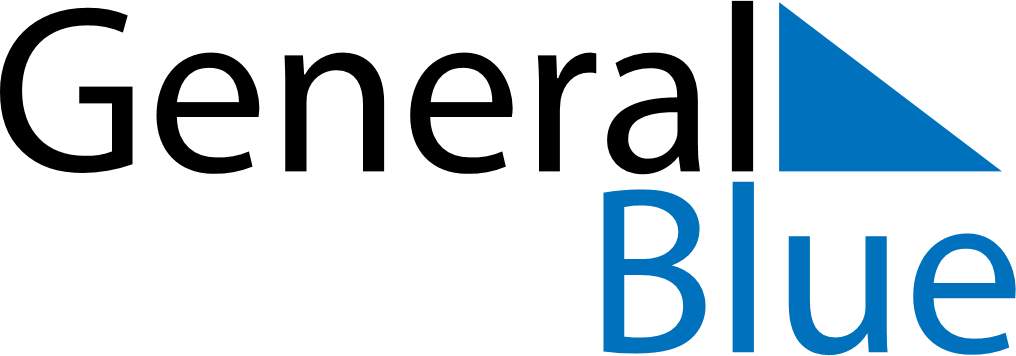 December 2019December 2019December 2019December 2019South AfricaSouth AfricaSouth AfricaMondayTuesdayWednesdayThursdayFridaySaturdaySaturdaySunday1234567789101112131414151617181920212122Day of Reconciliation2324252627282829Christmas DayDay of Goodwill3031